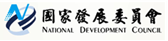 國家發展委員會  新聞稿首座國家檔案館即將開工興建 !發布日期：110年6月4日發布單位：國家發展委員會檔案管理局檔案館、圖書館、博物館為先進國家知識體系三大支柱，為展現政府重視國家發展見證及國家智慧資產，以及達成政府紀錄公開透明且為全體國民共有共享之核心要務，國家發展委員會檔案管理局依據行政院106年核定之國家檔案典藏及服務建設計畫，推動興建我國首座國家檔案館，館址座落於新北市林口區國宅段，委託內政部營建署專業全程代辦興建，由九典聯合建築師事務所(郭英釧建築師)設計監造，並於今年2月26日以新臺幣20餘億元決標，由豐譽營造股份有限公司及東元電機股份有限公司共同承攬施作，預定113年主體工程完工及114年開館營運。這座國家級的檔案館，基地占約2.6公頃，本於生態共生理念，主體建築僅占基地25%範圍，為地上10層及地下2層的綠建築及智慧建築，未來在建築物量體及景觀施工方面，將以基地工程品質與安全為重，兼顧基地景觀生態保留及周邊視覺景觀與既有資源串接，整合行政、典藏及多元服務功能，規劃建置節能安全及智慧管理的檔案庫房與全館自動化，可容納100公里檔案典藏量，接近200座101大樓，並以提供舒適便捷的閱聽應用環境、互動體驗的展示學習場域與通透開放的館區空間為訴求，讓國家智慧資產獲得最周妥的保存，廣為全民使用。本項新建工程歷經逾3年的規劃設計及採購過程，目前已陸續完成施工圍籬架設、工區整地及工務所組合屋等施工前置作業，並曾召開2次說明會，加強與在地居民充分溝通。由於主體工程預定於今年6月7日開始施作，國家發展委員會檔案管理局特別籲請居民諒解施工期間可能造成之不便，同時嚴格要求承商遵循施工安全規範，務必減緩對周遭環境之影響。基於防疫為重之考量，原籌辦動土典禮停辦，並擬定施工防疫對策，依預定進度推動此項建設，期待4年後結合知識、教育、文化、休憩功能的國家檔案館落成啟用，朝向國家記憶最完整的素材中心、最權威的國家檔案應用研究中心、最專業的檔案媒材技術研發中心及成為全民必訪的國家記憶學習中心四大面向定位發展，並融合創意推廣與在地資源，與地方共生共榮，成為國內外探索臺灣底蘊的最佳人文知性景點。為讓各界瞭解國家檔案館未來樣貌與服務內涵，國家發展委員會檔案管理局提出「國家檔案館五大建設理念」（資料如附)，也邀請大家上網觀賞「遇見國家檔案館」(影片置於國家發展委員會檔案管理局全球資訊網(www.archives.gov.tw)/國家檔案館/願景藍圖/願景定位)，與您一起預見美好，共同迎接屬於全民的國家檔案館。聯絡人：陳副局長海雄、企劃組陸專門委員兼副組長雯玉辦公室電話：0910-133882、0920-677616